Dato og underskrift  Jeg bekrefter at jeg har fullmakt til å inngå rettslig bindende avtaler på vegne av søkeren, og jeg bekrefter etter beste skjønn og overbevisning at opplysningene i denne søknaden er korrekte. _________________						______________________Sted og dato							Navn, tittel og underskrift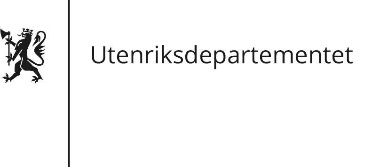 Søknad om tilskudd fra Utenriksdepartementet
S02 - Søknadsskjema for tiltak av begrenset omfangSøknad om tilskudd fra Utenriksdepartementet
S02 - Søknadsskjema for tiltak av begrenset omfang
UtenriksdepartementetPostboks 8114 DepN-0032 Oslo
UtenriksdepartementetPostboks 8114 DepN-0032 OsloSøknaden sendes elektronisk til post@mfa.no med kopi til ansvarlig enhet for tilskuddsordningen. Se mer informasjon om tilskuddsmidler fra Utenriksdepartementet på www.regjeringen.no/ud.Les dette først Budsjett og resultatrammeverk skal legges ved søknaden. Alle punktene i søknadsskjemaet skal i utgangspunktet besvares. Dersom enkelte punkter ikke er relevante, bør dette forklares. I den veiledende teksten ligger instruksjoner og spørsmål som kan være relevante for å besvare de ulike punktene. Merk at kunngjøringene for de enkelte tilskuddsordningene kan inneholde spesifikke krav til søkeren/søknaden, f.eks. om mål, målgruppe, tildelingskriterier, frister, etc.Les dette først Budsjett og resultatrammeverk skal legges ved søknaden. Alle punktene i søknadsskjemaet skal i utgangspunktet besvares. Dersom enkelte punkter ikke er relevante, bør dette forklares. I den veiledende teksten ligger instruksjoner og spørsmål som kan være relevante for å besvare de ulike punktene. Merk at kunngjøringene for de enkelte tilskuddsordningene kan inneholde spesifikke krav til søkeren/søknaden, f.eks. om mål, målgruppe, tildelingskriterier, frister, etc.Les dette først Budsjett og resultatrammeverk skal legges ved søknaden. Alle punktene i søknadsskjemaet skal i utgangspunktet besvares. Dersom enkelte punkter ikke er relevante, bør dette forklares. I den veiledende teksten ligger instruksjoner og spørsmål som kan være relevante for å besvare de ulike punktene. Merk at kunngjøringene for de enkelte tilskuddsordningene kan inneholde spesifikke krav til søkeren/søknaden, f.eks. om mål, målgruppe, tildelingskriterier, frister, etc.NøkkelinformasjonSøkers navn (og forkortelse)Tiltakets tittel og kort overordnet beskrivelseTilskuddsordningAnsvarlig enhet for tilskuddsordningen (enhet i UD eller utenriksstasjon)Samlet søknadsbeløp i NOKDEL I: OVERORDNET OM SØKERDEL I: OVERORDNET OM SØKERDEL I: OVERORDNET OM SØKERDEL I: OVERORDNET OM SØKERDEL I: OVERORDNET OM SØKERDEL I: OVERORDNET OM SØKER1. Kontaktinformasjon, søker1. Kontaktinformasjon, søker1. Kontaktinformasjon, søker1. Kontaktinformasjon, søker1. Kontaktinformasjon, søker1. Kontaktinformasjon, søker1.1 Postadresse1.1 Postadresse1.1 Postadresse1.1 Postadresse1.1 Postadresse1.1 Postadresse1.2 Telefon1.3 E-postadresse1.3 E-postadresse1.3 E-postadresse1.3 E-postadresse1.3 E-postadresse1.4 Hjemmeside1.4 Hjemmeside1.4 Hjemmeside1.4 Hjemmeside1.4 Hjemmeside1.4 Hjemmeside1.5 Kontaktperson, navn og tittel1.5 Kontaktperson, navn og tittel1.5 Kontaktperson, navn og tittel1.5 Kontaktperson, navn og tittel1.5 Kontaktperson, navn og tittel1.5 Kontaktperson, navn og tittel1.6 Kontaktperson, e-postadresse1.6 Kontaktperson, e-postadresse1.6 Kontaktperson, e-postadresse1.7 Kontaktperson, telefon1.7 Kontaktperson, telefon1.7 Kontaktperson, telefon2. Om søker2. Om søker2. Om søker2. Om søker2. Om søker2. Om søker2.1 Type organisasjon (ett kryss per linje):2.1 Type organisasjon (ett kryss per linje):2.1 Type organisasjon (ett kryss per linje):2.1 Type organisasjon (ett kryss per linje):2.1 Type organisasjon (ett kryss per linje):2.1 Type organisasjon (ett kryss per linje): Statlig/offentlig Ikke-statlig, spesifisér:       Ikke-statlig, spesifisér:       Ikke-statlig, spesifisér:       Ikke-statlig, spesifisér:       Multilateral Norsk, org.nr. Norsk, org.nr. Ikke norsk, ev. nr. i lokalt register/land:       Ikke norsk, ev. nr. i lokalt register/land:       Ikke norsk, ev. nr. i lokalt register/land:       Ikke norsk, ev. nr. i lokalt register/land:      2.2 Kort informasjon om søker2.2 Kort informasjon om søker2.2 Kort informasjon om søker2.2 Kort informasjon om søker2.2 Kort informasjon om søker2.2 Kort informasjon om søker2.3 Beskriv kort søkers rutiner for innkjøp, antikorrupsjon og internkontroll2.3 Beskriv kort søkers rutiner for innkjøp, antikorrupsjon og internkontroll2.3 Beskriv kort søkers rutiner for innkjøp, antikorrupsjon og internkontroll2.3 Beskriv kort søkers rutiner for innkjøp, antikorrupsjon og internkontroll2.3 Beskriv kort søkers rutiner for innkjøp, antikorrupsjon og internkontroll2.3 Beskriv kort søkers rutiner for innkjøp, antikorrupsjon og internkontroll2.4 Informasjon om revisor2.4 Informasjon om revisor2.4 Informasjon om revisor2.4 Informasjon om revisor2.4 Informasjon om revisor2.4 Informasjon om revisor2.5 Har søker tidligere mottatt støtte fra UD, utenriksstasjon, Norad eller Fredskorpset?   Nei      Ja         Hvis ja, beskriv:2.5 Har søker tidligere mottatt støtte fra UD, utenriksstasjon, Norad eller Fredskorpset?   Nei      Ja         Hvis ja, beskriv:2.5 Har søker tidligere mottatt støtte fra UD, utenriksstasjon, Norad eller Fredskorpset?   Nei      Ja         Hvis ja, beskriv:2.5 Har søker tidligere mottatt støtte fra UD, utenriksstasjon, Norad eller Fredskorpset?   Nei      Ja         Hvis ja, beskriv:2.5 Har søker tidligere mottatt støtte fra UD, utenriksstasjon, Norad eller Fredskorpset?   Nei      Ja         Hvis ja, beskriv:2.5 Har søker tidligere mottatt støtte fra UD, utenriksstasjon, Norad eller Fredskorpset?   Nei      Ja         Hvis ja, beskriv:3. Bankopplysninger3. Bankopplysninger3. Bankopplysninger3. Bankopplysninger3. Bankopplysninger3. Bankopplysninger3.1 Bankens navn og adresse3.1 Bankens navn og adresse3.1 Bankens navn og adresse3.1 Bankens navn og adresse3.1 Bankens navn og adresse3.1 Bankens navn og adresse3.2 Kontoinnehavers navn3.2 Kontoinnehavers navn3.2 Kontoinnehavers navn3.2 Kontoinnehavers navn3.2 Kontoinnehavers navn3.2 Kontoinnehavers navn3.3 Kontonummer/IBAN-nummer3.3 Kontonummer/IBAN-nummer3.4 Swift-kode3.4 Swift-kode3.5 Kontoens valuta3.5 Kontoens valutaDEL II: NÆRMERE OM TILTAKETDEL II: NÆRMERE OM TILTAKET4. Overordnet om tiltaket4. Overordnet om tiltaket4.1 Hvor skal tiltaket gjennomføres (område/land)?4.1 Hvor skal tiltaket gjennomføres (område/land)?4.2 Tiltakets varighet (md.år – md.år)4.2 Tiltakets varighet (md.år – md.år)4.3 Sektor/fagområde4.3 Sektor/fagområde4.4 Gjelder søknaden ny støtte til tiltak som allerede mottar eller har mottatt støtte?4.4 Gjelder søknaden ny støtte til tiltak som allerede mottar eller har mottatt støtte? Nei Ja, avtalenr.:      4.5 Hvis ja, beskriv kort resultater oppnådd hittil og status for tiltaket som har fått støtte tidligere4.5 Hvis ja, beskriv kort resultater oppnådd hittil og status for tiltaket som har fått støtte tidligere5. Søkers kompetanse og kapasitet til å gjennomføre tiltaket5. Søkers kompetanse og kapasitet til å gjennomføre tiltaket5.1 Søkers erfaring med tiltakets tematiske og geografiske område samt annen relevant erfaring5.1 Søkers erfaring med tiltakets tematiske og geografiske område samt annen relevant erfaring6. Beskrivelse av tiltaket og forventede resultater6. Beskrivelse av tiltaket og forventede resultater6.1 Beskrivelse av tiltakets hovedaktiviteter og overordnede mål og målgruppe6.1 Beskrivelse av tiltakets hovedaktiviteter og overordnede mål og målgruppe6.2 Beskrivelse av tiltaket6.2 Beskrivelse av tiltaket7. Risiko, tverrgående hensyn og bærekraft7. Risiko, tverrgående hensyn og bærekraft7.1. Foreta en vurdering av risikoer som kan påvirke måloppnåelsen. Beskriv også risikoer som kan virke negativt på de tverrgående hensynene (menneskerettigheter, kvinners rettigheter, likestilling, klima/miljø og antikorrupsjon)7.1. Foreta en vurdering av risikoer som kan påvirke måloppnåelsen. Beskriv også risikoer som kan virke negativt på de tverrgående hensynene (menneskerettigheter, kvinners rettigheter, likestilling, klima/miljø og antikorrupsjon)7.2. Beskriv tiltakets bærekraft, lokal forankring og exit-strategi7.2. Beskriv tiltakets bærekraft, lokal forankring og exit-strategi8. Budsjett og finansieringsplan8. Budsjett og finansieringsplan8.1. Forklaring / kommentarer til vedlagte budsjett8.1. Forklaring / kommentarer til vedlagte budsjett9. Tilleggsopplysninger9. Tilleggsopplysninger9.1 Eventuelle andre opplysninger av betydning for søknaden9.1 Eventuelle andre opplysninger av betydning for søknadenDEL III: VEDLEGG Nummer ___ Budsjett (obligatorisk) 
 Nummer ___ Resultatrammeverk
 Nummer ___ Gjennomføringsplan/aktivitetsplan 
 Nummer ___ Tiltakets endringsteori 
 Nummer ___ Dokumentasjon av bankopplysninger 
 Nummer ___ ____________________________
 Nummer ___ ____________________________
